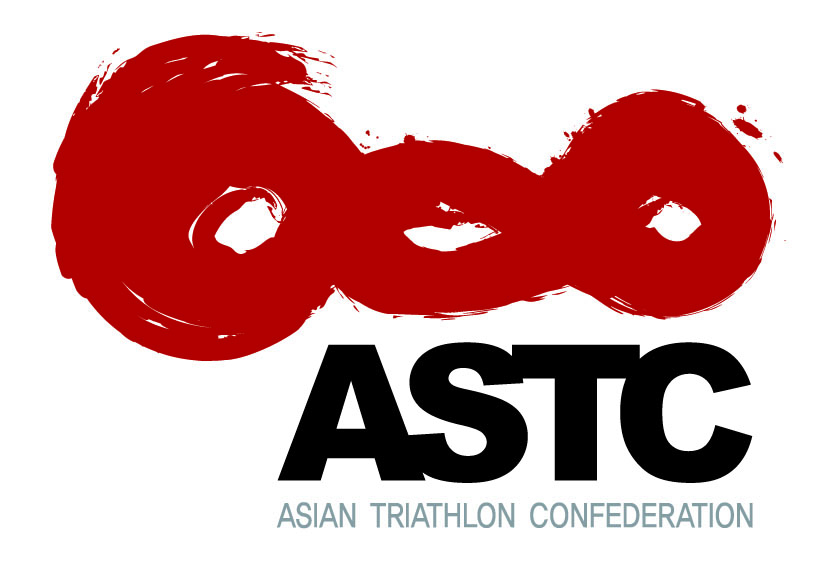 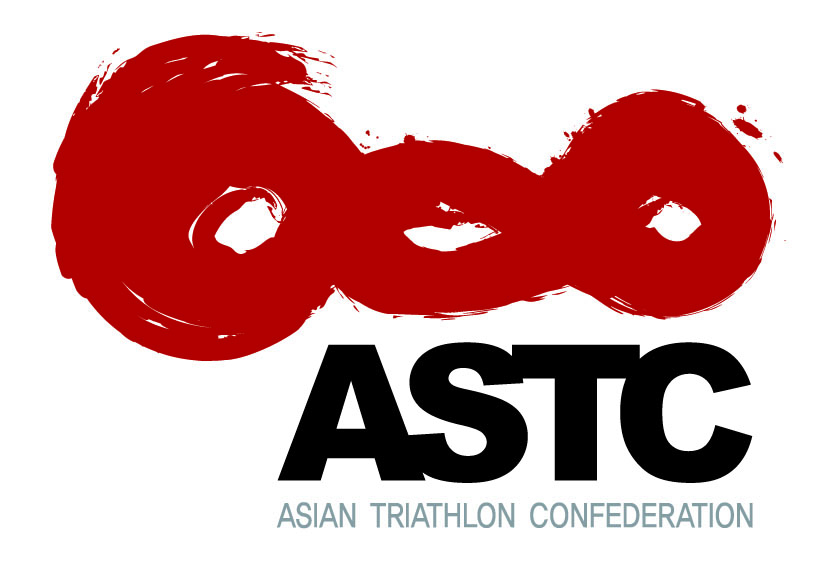 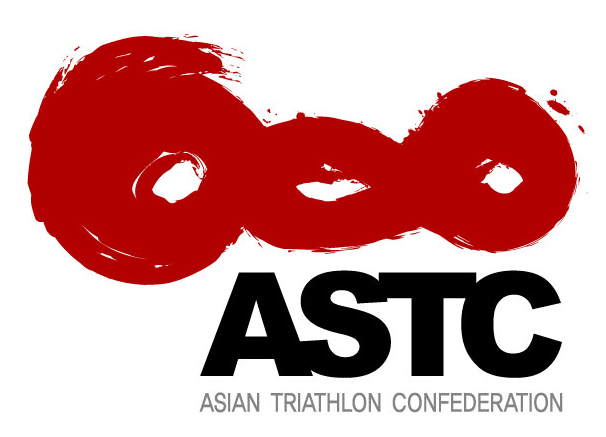 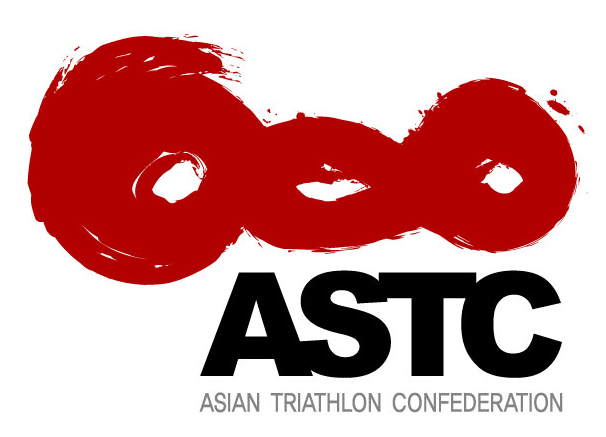 APPLICATION FORM2014 Kuala Lumpur ITU Technical Official Level 1 Seminar 5-6 April 2014 – Kuala Lumpur, MalaysiaForms emailed to: Ki, Woo Kyong - tri@triathlon.or.krClosing date for applications: March 31st, 2014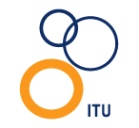 Full Name (Last Name, First Name)(as worded on passport)NationalityPassport NumberDate of Birth(dd/mm/yy)E-mail address(s)Phone Number(s)(home, cell, fax)Home:Home:Phone Number(s)(home, cell, fax)Cell:Cell:Phone Number(s)(home, cell, fax)Fax:Fax:Male  / Female(please indicate)MaleFemaleMailing address Medical Insurance Details (insurance plan and number)Please fax a copy of insurance certificate with this faxPlease indicate if you have any special nutritional requirements.TO Experience: Must be an Certified NTO. Please list previous coaching experience and certifications obtained.Please list name and contact phone number and email of at least TWO contacts we can use in the case of an emergency.